Úvod1.1. Účel dokumentuTento dokument představuje technickou specifikaci (dále jen RSD - Requirements Specification Document) obsahující technické požadavky a omezující podmínky na požadované služby v rámci projektu ELI Beamlines.1.2. Předmět dokumentuPožadovaný produkt: Prádelní služby pro čisté prostory [TP20_021] je specifikováno v následném textu tohoto RSD.Předmětem zakázky je služba praní, údržby a logistiky pracovních obleků, návleků na mopy a pracovních obleků do čistých prostor a dále služba pronájmu, praní, údržby a logistiky návleků na mopy a ponožek. Oděvy pro čisté prostory, ponožky a návleky na mopy, jsou určeny do čistých prostorů (tzv. CLEANROOMS), ve kterých je předepsána čistota vzduchu a povrchů podle normy ČSN EN ISO 14644 dle jednotlivých tříd čistoty ISO 5 – ISO 8. Oděvy jsou určeny zaměstnancům mezinárodního výzkumného laserového centra v Dolních Břežanech ELI Beamlines.1.3. Pojmy, definice a použité zkratkyPro účely tohoto dokumentu jsou použity následující pojmy, zkratky a definice:1.4. Odkazy na normy nebo technické dokumentyV případě, že tento dokument obsahuje odkazy na normy nebo standardizované/ standardizační technické dokumenty zadavatel umožňuje nabídnout také jiné rovnocenné řešení. Nabízí-li dodavatel jiné rovnocenné řešení, zadavatel neodmítne jeho nabídku, pokud dodavatel v nabídce vhodným prostředkem prokáže, že nabízené dodávky, služby nebo stavební práce splňují rovnocenným způsobem požadavky vymezené technickými podmínkami s využitím odkazu na normy nebo technické dokumenty.Požadavky na dopravu a předávání prádlaREQ-028273/ADodavatel musí zajistit Služby formou svozu prádla alespoň 
1 x týdně v pracovní den a pracovní dobu (7:00 – 15:30) tak, aby bylo zajištěno bezproblémové zabezpečení provozu Zadavatele a nedošlo k nedostatku pracovních oděvů. Proces svozu prádla obsahuje následující činnosti:•	dovoz a předání čistého prádla,•	předání a odvoz špinavého prádla,•	kontrola a podpis předávacích protokolů (dodacích listů).REQ-028274/AČisté prádlo předá Dodavatel Zadavateli na následujícím pracovišti Zadavatele: Výzkumné centrum ELI Beamlines, Za Radnicí 835, 
252 41, Dolní Břežany, v místech určených pro předání prádla. Prádlo musí být tříděné podle třídy čistoty dle ČSN EN ISO 14644, typu obleku a velikosti a zabalené v souladu s Technickou specifikací či Smlouvou a uložené v kontejneru pro převoz prádla tak, aby se zabránilo poškození, znečištění a kontaminaci prádla.REQ-028275/APrádlo určené do ČP musí Dodavatel dodat v ochranném obalu zabraňujícímu poškození, znečištění a kontaminaci. Oděvy určené pro ČP třídu čistoty ISO 5 musí být dodány v minimálně dvou oddělených vrstvách čistého plastového obalu dle ČSN EN ISO.REQ-028276/AŠpinavé prádlo bude v den svozu předáno v místech určených pro předání prádla. Bude baleno v plastových obalech nebo obalech 
na kterých se písemně dohodnou Zadavatel s Dodavatelem. Dodavatel předá při svozu prádla Zadavateli potřebný počet obalů 
na špinavé prádlo na další týden.POZN.: Předpokládaný objem jednoho svozu prádla je uveden v tabulce č. 1 a v tabulce č. 2. viz. kapitola 4. - Přílohy.REQ-028277/ADoprava do konečného místa určení - laserové centrum 
ELI Beamlines v Dolních Břežanech - prádelna a zpět, musí být provedena Dodavatelem.Požadavky na jakost dodávaného prádla3.1. Obecné požadavky na jakost dodávaného prádlaREQ-028278/ADodavatel musí zvolit takovou techniku údržby prádla, aby nedocházelo k jeho poškození, například obarvení nebo sražení 
(viz. tabulka velikostí č.3).POZN.: Údržba prádla je soubor technologických postupů praní, sušení, žehlení a balení.REQ-028279/ADodavatel musí zvolit takovou techniku praní a údržby prádla, která je určena pro čisté prostory, aby byla zachována třída čistoty ISO 5 a vyšší v souladu s ČSN EN ISO 14644.REQ-028280/AV případě, že dojde k poškození prádla ze strany Dodavatele, musí Dodavatel nahradit tuto škodu v plné výši.REQ-028281/ADodavatel musí zajistit všechny opravy oděvů v rámci týdenního svozového cyklu, ne déle.REQ-028282/ADodavatel musí připravovat pracovní oděvy a návleky na mopy 
do ČP v souladu s ČSN EN ISO 14644, třída čistoty ISO 5 a na toto mít platnou validaci, kterou je na vyžádání Zadavatele povinen předložit.REQ-028283/AOděvy do ČP musí být připravovány (praní a balení) v souladu 
s třídou čistoty ISO 5 dle ČSN EN ISO 14644. Přes obal musí být vždy viditelný celý čárový kód a jeho číselná kombinace každého jednotlivého kusu oblečení tak, aby bylo možné bezproblémové načtení kódu čtečkou čárových kódů.REQ-028284/ADodavatel musí mít vypracovanou metodu umožňující Zadavateli sledování každého kusu oděvu pomocí čárového kódu s možností sledování pracích cyklů, změny oděvů a oprav. Každý oblek musí být zpětně dohledatelný.REQ-028285/AČárový kód a jeho číselná kombinace musí být oděru vzdorný, voděodolný a stálobarevný při praní.REQ-028286/AV rámci poskytování služeb musí Dodavatel poskytnout odborné poradenství, popř. návrhy správného naddimenzování zásob oblečení a rotaci zásob oblečení. Zadavatel sdělí Dodavateli počet osob pro které je oblečení určeno.REQ-028287/ADodavatel musí Zadavateli na jeho žádost umožnit interní audity 
ve své firmě.REQ-028288/ADodavatel musí poskytnout informace o provedené výstupní kontrole prádla. Tato informace musí minimálně obsahovat prohlášení 
o provedení výstupní kontroly a prohlášení o shodě produktů 
s požadavky definovanými v tomto RSD.POZN.: Alternativně může Dodavatel poskytnout takové informace, které budou dostatečně podrobné, aby prokázaly splnění všech požadavků stanovených v tomto dokumentu.REQ-028289/ADodavatel musí vytvořit a udržovat systém řízení neshody kompatibilní s ČSN EN ISO 9001 (ekvivalent EN ISO 9001).3.2. Specifické požadavky na jakost pronajímaného zbožíREQ-028290/ANávleky na mopy musí být kompatibilní s držákem mopů 
- viz. obrázek č.1: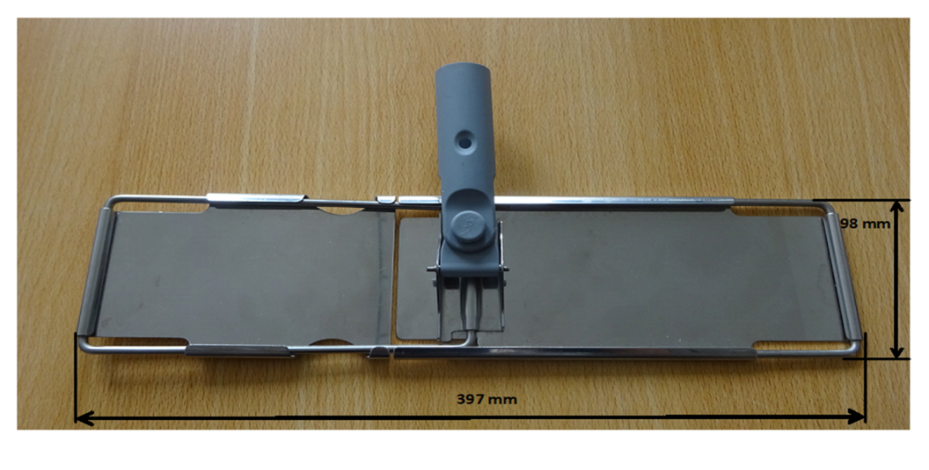 Obrázek č.1 – Návlek na mopREQ-028291/ANávleky na mopy musí být vhodné pro použití v ČP třídy čistoty 
ISO 6-8 dle ČSN EN ISO 14644.REQ-028292/APonožky musí být vhodné pro použití v ČP třídy čistoty ISO 7 dle ČSN EN ISO 14644.Přílohy4.1. Technická specifikace pratelných položek -Tabulka č.14.2. Technická specifikace pronajímaných položek - Tabulka č.24.3. Tabulka velikostí oblečení - Tabulka č.3Klasifikace dokumentuKlasifikace dokumentuTC ID / RevizeTC ID / RevizeStatut dokumentuStatut dokumentuČíslo dokumentuČíslo dokumentuWBS kódWBS kód1.8.1.01.8.1.01.8.1.01.8.1.01.8.1.0PBS kódPBS kódBLD.FACM.CC.6.BLD.FACM.CC.6.BLD.FACM.CC.6.BLD.FACM.CC.6.BLD.FACM.CC.6.Projektové rozdělení dokumentaceProjektové rozdělení dokumentaceTyp DokumentuTyp DokumentuPrádelní služby pro čisté prostoryTP20_021Klíčová slovaPrádelní služby pro čisté prostoryTP20_021Klíčová slovaPrádelní služby pro čisté prostoryTP20_021Klíčová slovaPrádelní služby pro čisté prostoryTP20_021Klíčová slovaPrádelní služby pro čisté prostoryTP20_021Klíčová slovaPrádelní služby pro čisté prostoryTP20_021Klíčová slovaPrádelní služby pro čisté prostoryTP20_021Klíčová slovaPracovní pozicePracovní pozicePracovní poziceJméno, PříjmeníJméno, PříjmeníOdpovědná osobaFacility Manager DeputyFacility Manager DeputyFacility Manager DeputyMilan JilekMilan JilekPřipravilClean Room SpecialistClean Room SpecialistClean Room SpecialistLucie KaletusováLucie KaletusováHistorie RSSHistorie RSSHistorie RSSHistorie RSSRSS TC ID/revizeDatum vytvoření RSSDatum posledních úprav RSSSystems Engineer019992/00112.12.201912.12.2019Michaela Jonášová019992/00212.12.201912.12.2019Michaela Jonášová019992/00319.12.201919.12.2019Michaela JonášováRevize dokumentuRevize dokumentuRevize dokumentuRevize dokumentuJméno a příjmení (revidujícího)Pracovní pozice (revidujícího)DatumPodpis (revidujícího)Ladislav PůstManager Installation of TechnologyPOZNÁMKA (RSD kategorie zařízení typu A)POZNÁMKA (RSD kategorie zařízení typu A)Viktor FedosovSE & Planning Group Leader;Quality ManagerPOZNÁMKA (RSD kategorie zařízení typu A)POZNÁMKA (RSD kategorie zařízení typu A)Roman KuřátkoFacility ManagerPOZNÁMKA (RSD kategorie zařízení typu A)POZNÁMKA (RSD kategorie zařízení typu A)Veronika OlšovcováSafety Team ManagerPOZNÁMKA (RSD kategorie zařízení typu A)POZNÁMKA (RSD kategorie zařízení typu A)Schválení dokumentu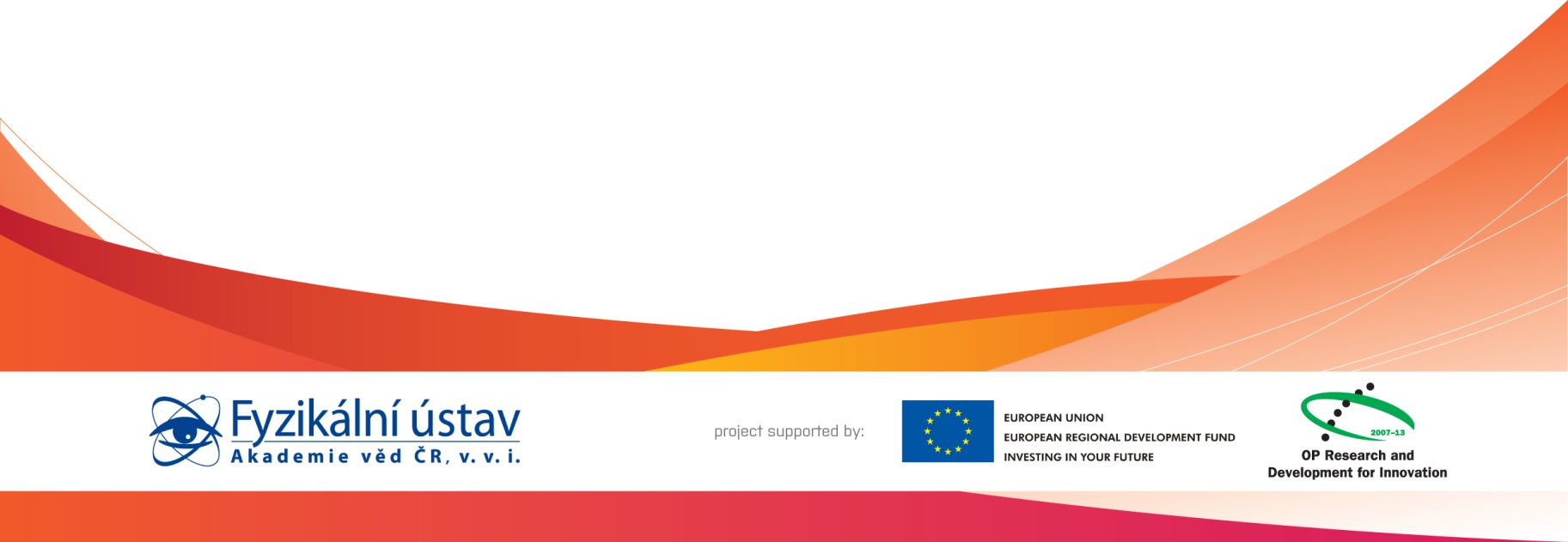 Schválení dokumentuSchválení dokumentuSchválení dokumentuJméno, příjmení (schvalujícího)Pracovní pozice (schvalujícího)DatumPodpis (schvalujícího)Roman KuřátkoFacility ManagerHistorie revizíHistorie revizíHistorie revizíHistorie revizíHistorie revizíČíslo revizeRevizi provedlDatum revizePopis revizeTyp revize v TC1L.Kaletusová09.12.2019Vytvoření RSD – autorova verze (draft)A2L.Kaletusová  M.Jonášová12.12.2019Aktualizace RSD - verze pro interní revizi (review)B3M.Jonášová19.12.2019Finalizace RSD - finální verze (release)CZkratkaPojem, definiceČPČisté prostoryELIExtreme Light Infrastructure (dále jen laserové centrum)ISOInternational Organization for StandardizationRSDRequirement Specification Document (technická specifikace)ČísloNázev produktuSpecifikaceVelikostiPředpokládaný objem jednoho svozu prádla1.Laboratorní plášť•obsah bavlny v materiálu 100%;
• oděv kategorie III - CE0338  s ochranou proti chemikáliím;
• teplotní odolnost: -5°C až +40°C;
• barevné provedení bílá, modrá;
• dámské a pánské provedení;
• antistatický dle EN 1149-5; EN 61340-5-1;
• minimálně dvě našité kapsy dole a jedna kapsa na prsou;
• délka pod kolena, min 100 cm;
• boční ventilace;
• stavitelné manžety na rukávech;
• zapínání na druky, nebo na knoflíky;
• s rozstřižkem na zadní části pro snadnější pohyb.XS -3XL1-5 ks2.Montérková blůza s logem• odepínací rukávy do manžety;
• rukávy do nastavitelné manžety;
• kryté zapínání;
• pas do gumy;
• obsah bavlny v materiálu min 90%;
• multifunkční náprsní kapsy;
• reflexní doplňky dle ČSN EN ISO 204 71 (kategorie střední riziko);
• barevné provedení  - černá z oranžovými výraznými prvky nebo šedá z oranžovými výraznými prvky.celé spektrum velikostí1 -5 ks3.Montérkové kalhoty s logem•zdvojená kolena s možností vložení kolenních výztuh;
• min. čtyři našité kapsy;
• pas vzadu do gumy s poutky na opasek;
• obsah bavlny v materiálu min 90%;
• klínové přední kapsy a zasunovací odnímatelné kapsy na zip s poutky na nářadí;
• reflexní doplňky dle ČSN EN ISO 204 71 (kategorie střední riziko);
• barevné provedení  - černá z oranžovými výraznými prvky nebo šedá z oranžovými výraznými prvky.celé spektrum velikostí1 -5  ks4.Montérkové laclové kalhoty s logem• s náprsenkou;
• zdvojená kolena s možností vložení kolenních výztuh;
• min. čtyři našité kapsy;
• pas vzadu do gumy s poutky na opasek;
• obsah bavlny v materiálu min 90%;
• klínové přední kapsy a zasunovací odnímatelné kapsy na zip s poutky na nářadí;
• reflexní doplňky dle ČSN EN ISO 204 71 (kategorie střední riziko);
• barevné provedení  - černá z oranžovými výraznými prvky nebo šedá z oranžovými  výraznými prvky.celé spektrum velikostí1 -5  ks5.Montérková souprava s logem obsahující montérkovou blůzu a montérkové kalhotyMontérková blůza s logem:
• odepínací rukávy do manžety;
• rukávy do nastavitelné manžety;
• kryté zapínání;
• pas do gumy;
• obsah bavlny v materiálu min 90%;
• multifunkční náprsní kapsy;
• reflexní doplňky dle ČSN EN ISO 204 71 (kategorie střední riziko);
• barevné provedení  - černá z oranžovými výraznými prvky nebo šedá z oranžovými výraznými prvkycelé spektrum velikostí5.Montérková souprava s logem obsahující montérkovou blůzu a montérkové kalhotyMontérkové kalhoty s logem:
• zdvojená kolena s možností vložení kolenních výztuh;
• min. čtyři našité kapsy;
• pas vzadu do gumy s poutky na opasek;
• obsah bavlny v materiálu min 90%;
• klínové přední kapsy a zasunovací odnímatelné kapsy na zip s poutky na nářadí;
• reflexní doplňky dle ČSN EN ISO 204 71 (kategorie střední riziko);
• barevné provedení  - černá z oranžovými výraznými prvky nebo šedá z oranžovými výraznými prvky.celé spektrum velikostí6.Pracovní tričko dlouhý rukáv s logem• obsah bavlny v materiálu min 90%;
• zdvojené švy, postranní švy, finální silikonová úprava materiálu;
• průkrčník kulatý do O;
• barevné provedení bílá, šedá, oranžová, černá;
• zpevňující páska na límci a bočních postřizích. dámské provedení S-3XL;
pánské provedení S-4XL.1- 10 ks7.Pracovní tričko krátký rukáv s logem•obsah bavlny v materiálu min 90%;
• zdvojené švy, postranní švy, finální silikonová úprava materiálu;
• průkrčník kulatý do O;
• barevné provedení barva bílá, šedá, oranžová, černá;
• zpevňující páska na límci a bočních postřizích. dámské provedení S-3XL; pánské provedení S-4XL.1 - 10 ks8.Výstražná vesta s logem• zapínání na suchý zip;
• barva oranžová nebo zelená;
• fluorescenční materiál.velikostní provedení L-3XL5 ks9.Pracovní reflexní bunda s logem• s oboustrannou odepínací vložkou;
• po odepnutí oboustranná vesta bez rukávů;
• nepromokavý a prodyšný materiál 100% polyester s PU zátěrem;
• splnění normy EN 471 třída (3:2) pro oděvy s vysokou viditelností a zároveň normu EN 343 třída (3:1) pro ochranný oděv proti dešti;
• reflexní kapuce skrytá v límci;
• elastické manžety v rukávech;
• provedení unisex;
• barevné provedení  - černá z oranžovými výraznými prvky nebo •šedá z oranžovými výraznými prvky.celé spektrum velikostí5 ks10.Rukavice pracovní pletené•dlaně a prsty máčené v nitrilu;
• prodyšná úprava s PVC terčíky v dlani a na prstech;
• pružná manžeta v zápěstí;
• mechanická odolnost dle normy ČSN EN 388 A;                                      
• určeno pro čisté prostory, třída čistoty ISO 7 a ISO 8.velikost 7“ – 12“5 - 10 párů11.Návleky na mopy ISO 5•určeno pro čisté prostory, třída čistoty ISO 5;                                                                                                               •materiál - 100 % polyesterové mikrovlákno, polyesterová tkanina;                                                                  •autoklávovatelné;                                                                                                                                                                   •pokyny pro praní - nepoužívat detergenty při předepírce, žádný chlór, bělidlo, ani zjasňovač barev.                                              N.A.100 - 900 ks12.Overal do třídy čistoty ISO 7 • vhodné do třídy čistoty ISO 7/třída čistoty 10.000;
• antistatický dle EN 1149;
• provedení „UNISEX“;
• materiál polyesterové vlákno a carbonové vlákno;
• pletená manžeta na zápěstí, pletená manžeta na nohavici;
• zipové uzavírání;
• barva žlutá, modrá, nebo bílá;
•  bariéra proti částicím 0,5 - 5 µm;
•  pásky pro zachycení dosimetrů.T 0- T 9 ( XS- 4XL)20- 200 ks13.Overal do třídy čistoty ISO 5 bílá• vhodné do třídy čistoty ISO 5/třída čistoty 100;
• antistatický dle EN 1149;
• provedení „UNISEX“;
• barva bílá;
• materiál polyesterové vlákno a carbonové vlákno;
• pletená manžeta na zápěstí, pletená manžeta na nohavici;
• zipové uzavírání;
• kapuce s nastavitelnou velikostí;
• v blízkosti obličeje bez kovových prvků;
• úplná bariéra proti částicím 0,1 - 5 µm.T 2- T 8 ( M- 3XL)20 - 100 ks14.Spodní oděv pod overal ISO 7• vhodné do třídy čistoty ISO 7/třída čistoty 10.000;
• dvoudílný;
• kalhoty a  halena s dlouhým rukávem, 
•  pružné manžety či gumička v zápěstí  a u kotníků;
• materiál polyesterové vlákno a carbonové vlákno;
•  barva modrá ;
• úplná bariéra proti částicím 0,5 - 5 µm.
• provedení „UNISEX“;
T 2- T 8 ( M- 3XL)20-100 ks15.Vysoké návleky na obuv ISO 5• vhodné do třídy čistoty ISO 5/třída čistoty 100;
• elastické nastavitelné stahování v horní části; 
• připínatelné k overalu pro třídu čistoty ISO 5/třída 100;
• barevné provedení bílá.T 2- T 8 ( M- 3XL)10-50 párů16.Kukla do ISO 7 • vhodné do třídy čistoty ISO 7/třída čistoty 10.000;
• antistatický dle EN 1149;
• provedení „UNISEX“;
• barva bílá, nebo modrá ;
• materiál polyesterové vlákno a carbonové vlákno.unisex5-30 ks17.Laboratorní plášť do třídy čistoty ISO 7• vhodné do třídy čistoty ISO 7/třída čistoty 10.000;                                                                                                • provedení „UNISEX“, barva bílá;                                                                                                                                              •  antistatický dle ČSN EN 1149;                                                                                                                                                 • materiál polyesterové vlákno a carbonové vlákno;                                                                                                  • délka pod kolena , min 100 cm;                                                                                                                                     • manžety na rukávech; bez kapes;                                                                                                                                     • zapínání na druky nebo na zip.XS -4XL10-100 ksČísloNázev produktuSpecifikacePředpokládaný odebraný počet položek                          ( PRONÁJEM)Předpokládaný objem jednoho svozu prádla1. Ponožky ISO 7• vhodné do třídy čistoty ISO 7/třída čistoty 10.000;
• bezprašné, oděru vzdorné, barva bílá, šedá;
• provedení ve dvou velikostech 38-42, 42-48/pánské a dámské.1000 párů10 - 100 párů2.Návleky na mopy ISO 6-8• určeno pro čisté prostory, třída čistoty ISO 6 - 8;                                                                                           • bezprašné, oděru vzdorné ,autoklávovatelné;                                                                                                 • složení polyester/mikrovlákno;                                                                                                                                 • hmotnost v suchém stavu alespoň 73 g;                                                                                                           • musí být kompatibilní s mopem!                                                                                                                  500 ks100 - 500 ksVelikosti ELI Beamlines T0T1T2      T3        T4      T5         T6      T7T8T9Velikosti ELI Beamlines XXXSXXSXSSMLXLXXLXXXLXXXXLMax. výška postavy 171173176183185190196201205209Max. výška postavy 171173176183185190196201205209Max. obvod hrudníku 102,7109114,7120,7126,9132,9138,9144,9150,9157Max. obvod hrudníku 102,7109114,7120,7126,9132,9138,9144,9150,9157Max. obvod pasu90,496,5101,9107,7112,8118,7124,7130,6136,6142,6Max. obvod pasu90,496,5101,9107,7112,8118,7124,7130,6136,6142,6Max. obvod boků97,7103108,4113,9119,5125,2130,7136,4142,1147,8Max. obvod boků97,7103108,4113,9119,5125,2130,7136,4142,1147,8